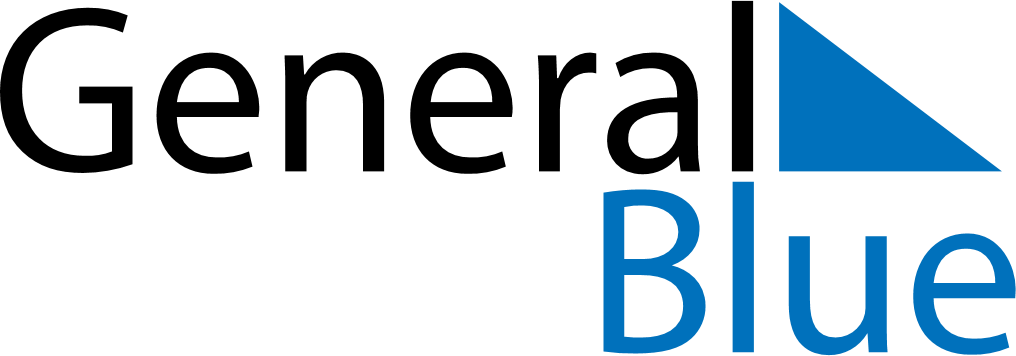 December 2026December 2026December 2026December 2026Burkina FasoBurkina FasoBurkina FasoSundayMondayTuesdayWednesdayThursdayFridayFridaySaturday123445678910111112Proclamation of the RepublicProclamation of the Republic13141516171818192021222324252526Christmas DayChristmas Day2728293031